Н А К А З21.04.2017                                                                                                        № 113Про роботу пунктів проведення зовнішнього незалежного оцінювання, створених на базі навчальних закладів району, та організацію проведення зовнішнього незалежного оцінювання у 2017 роціНа виконання постанов Кабінету Міністрів України від 25.08.2004 № 1095 «Деякі питання запровадження зовнішнього незалежного оцінювання та моніторингу якості освіти» та від 15.04.2015 № 222 «Про затвердження Порядку залучення педагогічних, наукових, науково-педагогічних працівників та інших фахівців до проведення зовнішнього незалежного оцінювання», наказів Міністерства освіти і науки України від 31.08.2016 № 1055 «Про затвердження Календарного плану підготовки та проведення в 2017 році зовнішнього незалежного оцінювання результатів навчання, здобутих на основі повної загальної середньої освіти», від 03.02.2015 № 85 «Про затвердження Порядку використання приміщень навчальних закладів для проведення зовнішнього незалежного оцінювання результатів навчання, здобутих на основі повної загальної середньої освіти», наказу Українського центру оцінювання якості освіти від 10.02.2017 № 25 «Про затвердження документів, що регламентують роботу пунктів проведення зовнішнього незалежного оцінювання у 2017 році», розпорядження Харківського міського голови від 12.04.2017 № 17/1 «Про заходи щодо забезпечення організованого проведення зовнішнього незалежного оцінювання у 2017 році», наказів Департаменту освіти Харківської міської ради від 03.04.2017 № 90 «Про порядок організованого закінчення 2016/2017 навчального року та проведення державної підсумкової атестації учнів 4-х, 9-х, 11(12)-х класів загальноосвітніх навчальних закладів усіх типів і форм власності м. Харкова» (п. 3.18), від 20.04.2017 №110 «Про роботу пунктів проведення зовнішнього незалежного оцінювання у 2017 році на базі загальноосвітніх навчальних закладів м. Харкова» з метою забезпечення організованого проведення зовнішнього незалежного оцінювання у 2017 роціН А К А З У Ю:1. Методисту районного методичного центру Стецку О.М.:1.1. Забезпечити вирішення організаційних питань щодо проведення зовнішнього незалежного оцінювання 2017 року у межах компетенції Управління  освіти.Травень-червень 2017 року1.2. Надати до Департаменту освіти Харківської міської ради інформацію про внесені зміни до режиму роботи ХЗОШ №53, на базі якої організовано роботу пункту проведення зовнішнього незалежного оцінювання.До 01.05.20172. Директорам загальноосвітніх навчальних закладів:2.1. Забезпечити залучення педагогічних працівників підпорядкованих загальноосвітніх навчальних закладів до роботи у якості персоналу на пунктах проведення зовнішнього незалежного оцінювання відповідно до графіка (додатки 1,2).У дні проведення ЗНО2.2. Забезпечити врегулювання трудових відносин з педагогічними працівниками підпорядкованих загальноосвітніх навчальних закладів, які залучаються до проведення зовнішнього незалежного оцінювання у 2017 році, на час їх роботи у якості персоналу пунктів проведення зовнішнього незалежного оцінювання.До 23.05.20173. Директору Харківської загальноосвітньої школа І-ІІІ ступенів № 53 Харківської міської ради Харківської області Білаш Я.В:3.1. Забезпечити роботу пункту проведення зовнішнього незалежного оцінювання, створеного на базі загальноосвітнього навчального закладу, відповідно до вимог, визначених Порядком використання приміщень навчальних закладів для проведення зовнішнього незалежного оцінювання результатів навчання, здобутих на основі повної загальної середньої освіти, затвердженим наказом Міністерства освіти і науки України від 03.02.2015 № 85.На час проведення ЗНО3.2. Забезпечити внесення змін до режиму роботи загальноосвітнього навчального закладу та забезпечити обмежений доступ до приміщень пункту проведення зовнішнього незалежного оцінювання.На час проведення ЗНО3.3. Забезпечити своєчасне інформування педагогічних працівників, учнів та їх батьків про зміни у розкладі уроків та/або перенесенні робочого дня.До 23.05.20173.4. Провести інструктивно-організаційну нараду з педагогічними працівниками, які будуть залучені у якості персоналу пункту проведення зовнішнього незалежного оцінювання.Не пізніше ніж за 3 дні до проведення ЗНО4. Завідувачу ЛКТО Фесенко О.В. розмістити цей наказ на сайті Управління освіти.До 25.04.20175. Контроль за виконанням наказу покласти на заступника начальника Управління освіти Прохоренко О.В.Начальник Управління освіти	                               	    О.С.Нижник(оригінал підписано)З наказом ознайомлені:Прохоренко О.В.Стецко О.М.Фесенко О.В.Стецко О.М.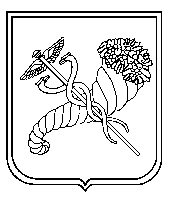 